ESCOLA _________________________________DATA:_____/_____/_____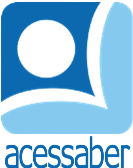 PROF:_______________________________________TURMA:___________NOME:________________________________________________________SITUAÇÕES PROBLEMA DE MATEMÁTICACADA CAIXA VEM COM 12 LITROS DE LEITE. SABENDO QUE SAMUEL COMPROU 3 CAIXAS, QUANTOS LITROS DE LEITE ELE COMPROUR. CADA PACOTE VEM COM 12 BISCOITOS. SE TIAGO COMPRAR 5 PACOTES, QUANTOS BISCOITOS ELE TERÁ? R: HOJE O JARDINEIRO PLANTOU 14 MUDAS DE FLORES EM CADA CANTEIRO. SABENDO QUE O JARDIM TEM 5 CANTEIROS, QUANTAS MUDAS DE FLORES ELE PLANTOU? R: NA FESTA DE ANIVERSÁRIO DE ANA, 20 AMIGOS LEVARAM BEBIDAS. SABENDO QUE CADA AMIGO LEVOU 2 GARRAFAS, QUANTAS GARRAFAS OS AMIGOS LEVARAMR: NA FAZENDA BARRA NOVA, HÁ 25 VACAS GRÁVIDAS. CASO CADA VACA TENHA 2 FILHOTES, QUANTOS BEZERROS A FAZENDA TERÁ NO TOTAL? R: 